ПУБЛИЧНЫЙ ДОКЛАДМуниципального бюджетного общеобразовательного учреждения«Основная  общеобразовательная школа с.Корфовка»Уссурийского городского округа за 2022- 2023 учебный год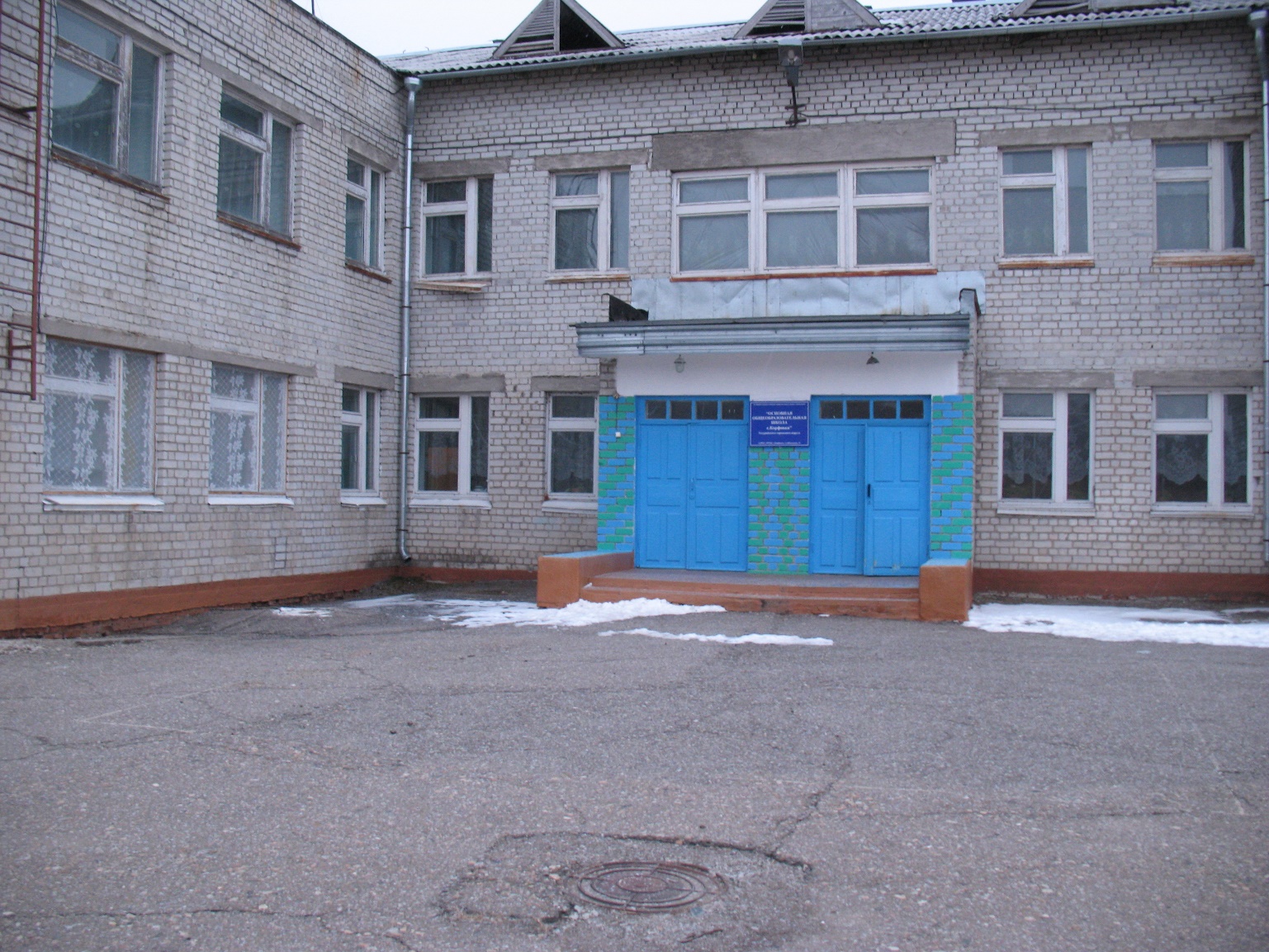 Корфовка,2023год.                                  Часть I.1.1Тип, вид, статус учреждения : общеобразовательное учреждение, бюджетное муниципальное.1.2.Лицензия на осуществление образовательной деятельности: № 106 от 21  апреля 20154 г. выдана  Департаментом  образования и науки  Приморского краяСвидетельство о государственной аккредитации: № 132  от 05 ноября  2014 г. выдано Департаментом образования и науки Приморского края1.3.Экономические и социальные условия территории нахождения.Школа находится в селе Корфовка, которое вместе с   селами   Николо-Львовское и Алексее-Никольск образует Алексее-Никольскую  сельскую территорию. В 2022-2023учебном году в школе обучались 15детей из двух сел территории. Николо-Львовское    находится в 19 км от школы . Двое детей подвозятся в школу.  Жители сел занимаются, в основном, сельскохозяйственной деятельностью.  , занимаются производством продукции на своих подворьях   или работают в Уссурийске.  В инфраструктуру сельской территории входят фельдшерские пункты, торговые точки, имеющиеся в каждом селе. В Николо-Львовском  есть клуб. В Алексее-Никольском  – администрация  территории, почтовое отделение, котельная ЖКХ, очистные сооружения, детский сад.   Три раза в неделю следует рейсовый автобус из Уссурийска.1.4.Филиалы(отделения): школа не имеет филиалов и представительств.1.5Характеристика контингента обучающихся.В школе обучалось 15 человек, из них:- детей  нормально развивающихся - 14;- -инвалидов  - 1 человек.1.5.1.Динамика обучающихся  по ООП:        - на ступени  начального образования(1-4 классы)  на  начало года обучалось 2ученика, на конец –2 ;        - на ступени  основного образования -(5-9 классы)- на начало года - 13,   на конец-13Средняя наполняемость классов –2 человека.1.5.2 Контингент учащихся, обучающих по дополнительным общеразвивающим программам, состоит из 15 человек, из них:	- детей, нормально развивающихся – 14,	- детей –инвалидов 1.1.5.3. Количество обучающихся по ДОП:Творческое                               - 14;Физкультурно-спортивное     -141.6.Основные позиции программы развития образовательного учреждения.1.6.1.Ключевые приоритеты развития школы :Реализация единых образовательных линий в процессе приведения существующей школьной образовательной системы в соответствие требованиям ФГОС и ОФГОС.1.6.2.Основополагающие задачи:1. . Обеспечение реализации ОФГОС НОО в 1классе, ОФГОС ООО в 5классе.2.Эффективное использование кадровых, материально-технических ресурсов всех ступеней общего образования для обеспечения  его качества, максимального удовлетворения образовательных потребностей обучающихся, запросов семьи и общества.3. Создание условий для совершенствования содержания образования  на основе индивидуализации, дифференциации, непрерывности образования, уникальности образовательного учреждения.4. Совершенствование методов и технологий реализации образовательного процесса для успешной социализации детей, формирования различных компетенций.5. Создание условия для самоопределения, выявления и реализации индивидуальных возможностей каждого ребенка.6. Оптимизирование внедрения в учреждении современных стандартов качества образования, инструментов его независимой и прозрачной для общества оценки.7. Разработка  системы, направленной на формирование готовности педагогических кадров к работе в режиме непрерывного образования, эффективное сотрудничествотворческих групп педагогов.8.Совершенствование технологии здоровьесбереженияшкольников, организации  питания, режима двигательной активности.  9. Совершенствование материально-технической базы МБОУ «ООШ с. Корфовка» для обеспечения непрерывности освоения обучающимися образовательных программ.1.6.3.Ожидаемые результаты реализации программы:1.Приобретение  учащимися  в процессе обучения знаний, умений, навыков, компетенций и компетентностей, определяемых личностными потребностями и возможностями, индивидуальными особенностями его развития и состояния здоровья 2.Улучшение  материально-технической базы школы, дающей возможность получения образования в более комфортных условиях в том числе за счет открытия  «ЦОС».3.Улучшение подготовки выпускников к осуществлению своей социальной роли в новых условиях жизни.4.Умение у учащихся грамотно работать с информацией, быть коммуникабельным, обладать навыками саморазвития;5. Реализация способностей   талантливых     и одаренных детей.6.Занятость учащихся во внеурочное время, удовлетворение их потребности в занятиях по интересам.7.Увеличение двигательной активности учащихся, модернизация оборудования спортивных площадок для проведения занятий на свежем воздухе.8. Получение полноценного качественного питания.  роста педагогического мастерства и творчества учителей.1.7.Структура управления1.7.1.Колегиальные органы управления:Учредитель: администрация Уссурийского городского округа.Юридический адрес 692544 г.Уссурийск, ул.Некрасова 66Директор образовательного учреждения  - Конюхова Любовь Юрьевна, тел. 84234392031, 89020783561;Общее собрание трудового коллектива, председатель – Мирошниченко Елена Георгиевна,  1.7.2.Органы самоуправленияСовет родителей – председатель Ершова Анжелика Петровна.Совет школы – Киреев Кирилл.1.8.Наличие сайта школы https://shkolakorfovka-r25.gosweb.gosuslugi.ru/1.9. Контактная информация :Юридический и фактический адрес школы:692544 Приморский край, Уссурийский  городской округ ,с.Корфовка, ул.Школьная  , 14Телефон, факс 8(4234)39-2031, E-mail:  konuhovalu@yandex.ru2.Особенности образовательной деятельности:2.1.Характеристика образовательных   программ :Школа реализует2.2.Дополнительные образовательные услуги:предоставляются по запросам учащихся и родителей, в соответствии  с возможностями педагогического коллектива, материальной базой школы на бюджетной основе.2.3.Организация изучения иностранных языков:осуществляется обучении английскому языку со 2-го по 9-й класс в рамках основной образовательной программы .2.4.Реализация прав детей на обучение  на родном языке:образовательная деятельность в школе осуществляется на государственном языке Российской ФедерацииВ соответствие Приказам Минобрнауки РФ от 31.12.2015  №1576,77,78, Приказу 1897 от 17  .12.2010г. с целью реализации в полном объеме прав обучающихся на изучение родного языка и родной литературы, предметы «Родной (русский язык) и литературное чтение на родном ( русском) языке» на уровне НОО и «Родной (русский язык)  родная( русская) литература» на уровне ООО   (ФГОС) выделены в отдельную, самостоятельную область и обязательны для изучения на основе заявлений родителей. На изучение  родного (русского) языка и литературы  с 1 по 9 класс в учебном плане школы было выделено по 1 часу в неделю.2.5.Образовательные  технологии и методы обучения2.6.Основные направления воспитательной деятельности:	Школа охватывает все направления развития личности обучающихся, заявленные ФГОС начального, общего и среднего образования. К ним относятся : нравственное, патриотическое, общеинтеллектуальное, общекультурное, спортивно - оздоровительное,социальное.2.7.Виды внеклассной и внеурочной деятельности:Определяются планами внеклассной и внеурочной деятельности и программами курсов внеурочной деятельности .Структура деятельности для начальной школыСтруктура деятельности для основной и средней школы2.10. Характеристика внутришкольной системы оценки качества: В школе   применяется традиционное отметочное оценивания текущей учебной деятельности обучающихся (пятибалльная система) и безотметочное обучение (1 класс и первое полугодие 2 класс);В течение года проводится мониторинг уровня сформированности обязательных результатов обучения:входной контроль для учащихся 5-х классов по русскому языку и математике, цель которого - определить степень знаний учащихся, выяснить объем потери знаний за летний период и наметить меры по устранению выявленных пробелов в процессе  изучения материала прошлых лет;промежуточный (полугодовой контроль), целью которого является отслеживание динамики обученности учащихся, коррекции деятельности учителя и учеников для предупреждения неуспеваемости и второгодничества;итоговый   контроль, цель которого состоит в определении уровня сформированности  знаний, умений и навыков  при переходе учащихся в следующий класс.	 Проводится предварительный контроль готовности к итоговой аттестации выпускников основной и средней школы   в виде  тестовых работ и пробных экзаменов по русскому языку и математике, тестированию по предметам по выбору.  С 2015 года в школе проводятся  Всероссийские проверочные работы (ВПР) по ряду предметов. Кроме этого  по окончании каждой четверти анализируется учебная  работа по  всем классам, учителями- предметниками по своему предмету, проводится мониторинг качества знаний по каждому предмету в конце каждой четверти и года.3. Условия осуществления образовательного процесса.3.1 Режим работы.Учебных недель – в 1 классе- 33, в 2-9 классах- 34. Каникулы – четыре раза в год, в 1 классе  дополнительно недельные каникулы в 3–ей четверти. Четыре учебных четверти и экзаменационный период. Все классы, с 1 по 9, обучаются  в режиме 5-дневной недели, в одну  смену. Классов, обучающихся во вторую смену, нет. Начало учебных занятий – 8.30, Продолжительность уроков: 2-9 классы – 45 мин, Обучение в 1-м классе осуществляется с соблюдением следующих дополнительных требований:- используется «ступенчатый» режим обучения: в сентябре - декабре – по 4 урока в день по 35 минут каждый, в январе – мае – по 4 урока по 40 минут каждый.3.2  Учебно-материальная база, благоустройство и оснащенность: Школа имеет 80%-ную базу для осуществления образовательной деятельности.Состояние базы соответствует педагогическим требованиям, видам образования и санитарным нормам.3.3. IT-инфраструктура школы:Для использования информационно-коммуникативных технологий в образовательной деятельности имеется соответствующее оборудование, которое постоянно пополяется3.4.Условия для занятий физкультурой и спортом:для  занятий физической культуры   и спортом в школе созданы необходимые условия. В наличии имеется :-  стандартный спортивный зал,  площадью 280 кв.м, оснащенный необходимым оборудованием и инвентарем; - футбольное поле; - площадки  для  спортивных игр -2; - гимнастический городок;  - яма для прыжков ;  - полоса препятствий; - тренажерный зал, в котором находятся 2 тренажеров.3.5 Условия для досуговой  деятельности и дополнительного образования:	Для осуществления досуговой деятельности и дополнительного образования используется: - актовый зал, спортивный зал;- спортивные площадки;- библиотека;- учебные кабинеты.	Используются технические средства: - мультимедийный проектор;-ЖК-экран;- компьютеры;- музыкальный центр;- наборы оборудования для спортивных игр, занятий спортивным туризмом.              военно-прикладными видами деятельности	 Педагоги   ведут работу с учащимися   по направлениям: научно-техническое  спортивное,   художественно-эстетическое.  Досуговую  деятельность учащихся организуют   классные руководители, которые вовлекают обучающихся в  различные мероприятия школьного, городского   уровня, организуют поездки в театры города, выставки, музеи, походы на природу.   3.6. Организация летнего  труда и отдыха детей. В школе налажена работа по охвату учащихся отдыхом и трудовой деятельностью в каникулярное время. В  этом учебном году был организован пришкольный оздоровительный лагерь  с дневным пребыванием :  с 24.04 по 28.04.2023 ,  с 1.06 по 21.06.2023  3.7.Организация питания:в школе организовано одноразовое питание на основании договора с поставщиком продуктов  ООО «Райсин».Для осуществления питания учащихся в школе имеется столовая на  28 посадочных мест  .100% учащихся охвачены горячим питанием.Для организации питания используются средства родительской платы, регионального и местного бюджетов. Бесплатное питание получают все учащиеся начальной школы, а так же10 учащихся из многодетных и   из малообеспеченных семей старшей школы.3.8. Медицинское  обслуживание:обучающихся обеспечивается фельдшером ФАП с.Корфовка Булашовой М.Н.Плановые медицинские осмотры   и прививки учащихся проводит  МУЗ  Районная поликлиника с.Борисовка,   фельдшеры ФАП Для организации медицинского обслуживания учащихся в школе имеется медицинский кабинет оборудованный в соответствии требованиям санитарных правил и гигиенических нормативов.3.9.Обеспечение безопасности:безопасность школы обеспечивается ООО Охранным агентство «Вектор» ,службой вневедомственной охраны.Здание школы оборудовано:-кнопкой тревожной сигнализации;-прямой связью с пожарной частью;-противопожарным оборудованием;-охранно-пожарной сигнализацией;-системой видеонаблюдения;- металлоискателямиНа территории школы имеются:-ограждение по периметру, высотой 1,7 м.-уличное освещение;-система видеонаблюдения -12 камер наружного видеонаблюдения и 4 камеры внутреннего видеонаблюдения, мониторы для слежения, установленные на посту дежурного и в кабинете директора. В школе действуют пропускной и внутриобъектовый режимы.   Разработан  и утвержден 22.02.2020г паспорт антитеррористической безопасности.В целях  отработки практических действий при возникновении чрезвычайной ситуации 4 раза в год проводятся тренировки по эвакуации учащихся и персонала школы.3.10.Кадровый   состав.Подбор и расстановка педагогических кадров в основном соответствуют целям и задачам общеобразовательного учреждения и позволяют реализовывать выбранные учебные программы и планы.Всего в штате7 человек.Из них-административный персонал-2;-педагогов    - 3;-обслуживающий персонал 2 .Уровень квалификации педагогических  работниковПовышение квалификации в отчетном году прошли 3педагогов, что составило 100% в том числе по обновленным ФГОС 12 педагогов.В составе педагогического коллектива:  3 учителя, из которых 2 с высшим образованием и 1 с средне-специальным3.12.Обеспечение транспортной доступности и безопасности детей при перевозке к месту обучения: транспортная обеспеченность удовлетворительная ,   на балансе школы находится   автобус  ПАЗ 32-053для подвоза  детей  , но на протяжении долгого времени нет водителя.4. Результаты деятельности учреждения, качество образования. Результаты государственной (итоговой) аттестации в 9-х классах.1.Количество обучающихся в 9 классе в 2022-2023уч.году – 3 человек2.Количество допущенных к итоговой аттестации-33.Собеседование по  русскому языку прошли 2 человек.  4.Результаты сдачи ГИА (обязательные предметы).Данные результаты говорят об успешной сдачи экзаменов обучающимися 9 классов. Высокие баллы показали выпускники по следующим предметам:- Русский язык (качество 87%, ср. балл 3)- География (качество 83%, ср. балл 3)5.Получили аттестаты об основном общем образовании – 3 человек.ОТЧЕТ МБОУ "СОШ с.Корфовка" ОБ ИТОГАХ 1, 2, 3,4 ЧЕТВЕРТИ 2022-2023 УЧЕБНОГО ГОДА Выводы: Из 15 обучающихся успевают 14 детей, это без детей 1 класса  Количество хорошистов стабильно осталось 6 человекКачество знаний в конце года увеличилось с 43% до 49,5 %Не аттестованных в 4  четверти нет. 4.3Результаты внутришкольной оценки качества образования:Основные образовательные программы общего образования в этом учебном году освоили 98% учащихся, из них 47,3% освоили программу на хорошо и отлично.                       Сравнительный анализ результатов освоения образовательных        программ по показателю «успеваемость» по уровням  образования« Отличники» и « Хорошисты» в 2022-2023 учебном году4.4. Достижения обучающихся в олимпиадах: В школьном этапе Всероссийской олимпиады школьников приняли участие10 учащихся 4,7-9 классов по 11-ти предметам Достижения  обучающихся в  конкурсах  и олимпиадах различных уровней:4.5 Данные о поступлении выпускников  в учреждения профессионального образования:4.6. Данные о достижениях и проблемах социализации обучающихся:В течении всего года ведется работа по профилактике правонарушений среди несовершеннолетних учащихся.Основными мероприятиями по профилактике правонарушений были:беседы на классных часах на темы: «Правила  общественного поведения», «Профилактика  потребления ПАВ», «Безопасное поведение несовершеннолетних», « Служба доверия-когда и для чего можно обратиться», « Правила безопасного поведения на дорогах»,«Профилактика вовлечения в экстремистские организации»,«Информационная безопасность в повседневной жизни»,«Правонарушения и ответственность подростков за правонарушения»,«Негативные эмоциональные проявления», «Профилактика суицида»;рассылка памяток в родительские чаты : , «Половая неприкосновенность несовершеннолетних», «Безопасное поведение несовершеннолетних» «Информационная безопасность  подростков в сети ИНТЕРНЕТ и повседневной жизни», «Риски подросткового возраста, ответственность родителей  за антиобщественное поведение ребенка»,«Профилактика суицидального настроения у ребенка»,  «Безопасность детей на дорогах»;беседы с сотрудниками отдела по делам несовершеннолетних:« Статистика правонарушений, совершенных несовершеннолетними.Правовая ответственность несовершеннолетних»;тестирование на раннее выявление потребление наркотических и психотропных веществ.4.7. Участие обучающихся в мероприятиях различного уровня:4.10.Оценки и отзывы потребителей образовательных услуг:По итогам онлайн-опроса в 2022-2023учебном году , получены следующие результаты одеятельности школы:Данные таблицы говорят об  удовлетворенности качеством образования участников образовательного процесса  за 2022-2023 учебный год более80% родителей оценили доброжелательность и вежливость сотрудников школы на «хорошо» и «отлично»; более 80% родителей удовлетворены компетентностью педагогов школы и качеством предоставляемых образовательных услуг;более 80% родителей удовлетворены материально-техническим обеспечением школы;более 80% родителей готовы порекомендовать школу своим родственникам и знакомым.5.1.Проекты и мероприятия, реализуемые с участием местного сообщества:Для обеспечения разностороннего, гармоничного развития личности, удовлетворения потребностей учащихся  в самореализации, школа   сотрудничает  с партнерами:Сельский Дом культурыМУ  РЦЮДТМУ ДОД  «Дом детского творчества»;Совет ветеранов г.Уссурийска;ПогранзаставаТак, в течение учебного года сотрудники СДК с. Алексее-Никольск ис.Николо-Львовское  оказывали помощь в подготовке детей к конкурсам художественной самодеятельности, проводили праздники для учащихся  школы в клубе, художественный руководитель    Шеина Г.А.  От РЦДТЮ в школе  работают спортивные и туристические секции.Учащиеся школы успешно участвуют в конкурсах и выставках, организуемыхМУ ДОД «Дом детского творчества».Благодаря сотрудничеству с Советом ветеранов  и погранзаставе с.Корфовка были организованы встречи учащихся с участниками военных действий и служащими РА. 5.3.Взаимодействие школы с учреждениями профессионального образования и ВУЗами:У школы налажена взаимосвязь с ПГСХА,  Агропромышленным и Автомобильно-техническим колледжами. Учебные заведения  поводят встречи, оказывают помощь в профориентационной работе. Учащиеся посещают дни открытых дверей в учебных заведениях8. Заключение.  8.1.Подведение итогов  реализации программы развития школы за отчетный год:В течение  учебного года школа  продолжала  успешно реализовывать основные задачи как то, поддержку и развитие одаренных детей;развитие учительского потенциала;сохранение и укрепление здоровья школьников;развитие школьной  инфраструктуры.В предстоящем году школа продолжит работу по реализации  этих задач:подготовить учащихся и принять участие в муниципальных, краевых, всероссийских   конкурсах, олимпиадах, соревнованиях;способствовать повышению квалификации учителей через прохождение курсов повышения квалификации, обмен опытом, участие в профессиональных конкурсах;сохранить третий час физической культуры в каждом классе,продолжить проведение модулей «Спортивные игры» для начальной школы и «Готов к труду и обороне» в 5-9классах ;расширять материально-техническую базу школы за счет бюджетных средств и    помощи спонсоров.Часть II.1.Спецификация школы 2.1.Ценности школы:1.Ценность личности. Мы ценим каждого как уникального человека, способного духовно-нравственно, интеллектуально и физически расти и развиваться. На основе этих ценностей:-стремимся  развивать понимание  каждым своей личности, её сильных и слабых сторон; - развивать самоуважение и самодисциплину; - ответственно использовать свои таланты, права и возможности; - стремиться в течение всей жизни к знаниям, пониманию и мудрости; - в рамках своих возможностей брать на себя ответственность за собственную жизнь. 2.Ценность отношений. Мы ценим других за то, какие они есть, а не за то, что они имеют или могут сделать для нас. Мы учим строить отношения с другими людьми,  заботиться о других, проявлять доброжелательность в отношениях с ними, решать спорные вопросы мирным путем.3. Ценность общества. Мы ценим правду, свободу, справедливость, права человека. На основе этих ценностей, мы должны понимать и выполнять свои гражданские обязанности:- не принимать идеи и отказаться от действий, которые могут быть опасными для людей или обществ; - уважать   законы нашего  общества; - вносить свой вклад в экономические и культурные процессы общества;4.Ценность окружающей среды. Мы ценим природную и созданную человеком окружающую среду как основу жизни, источник чудес и вдохновения. На основе этих ценностей, мы должны: - принять нашу ответственность за поддержание сохранной окружающей среды для будущих поколений; - понимать место и роль человека в природе;  -сохранять баланс и разнообразие в природе везде, где это возможно; - сохранять красивые места для будущих поколений; - восстанавливать, где это возможно, места обитания, поврежденные деятельностью человека и другими способами.2.2.Конкурентные преимущества школы по сравнению с другими:1.Школа села Корфовка объединена с детским садом.2.Школа имеет большой пришкольный участок и теплицу.3.Школа имеет собственный транспорт-  автобус Вид программВид образования/направленностьУровеньНазваниеПрограммыСрокосвоения,летОсновнаяОбщееНачальноеОсновная образовательная программа начального общего образования(по ФГОС НОО и ОФГОС НОО)4ОсновнаяОбщееОсновноеОсновная образовательная программа основного общего образования(по ФГОС ООО и ОФГОС ООО)5ОсновнаяДополнительныеТворческийБазовый Фантазеры Непоседы4ДополнительныеЕстественн-научнаяБазовыйЭлективный курс математика1 ДополнительныеСоциально-педагогическаяБазовыйЭлективные курс Русский язык Литература1ДополнительныеФизкультурно-спортивнаяСтартовыйОбъединение1Физкультурно-спортивнаяБазовыйОбъединение5ТехнологииМетодыТрадиционные технологии (классно-урочная система) Технология развития критического         мышления    Проектная технология Технология развивающего обученияЗдоровьесберегающие технологии   Технология проблемного обучения Игровые технологииПедагогика сотрудничества. Технологии уровневой дифференциации  - Словесный;- Демонстрационный;- Исследовательский.- Объяснительно-иллюстративный;- Проблемный метод;- Проблемное изложение материала- Эвристический;-Практические;-Интерактивный;Что входитИз чего состоитУчебно-познавательная деятельность-ведение организационной и учебной документации;-организационные собрания;-взаимодействие с родителями для успешной реализации образовательной программы.Курсы по выбору-предметные кружки;-школьные и всероссийские предметные олимпиады.Воспитательные мероприятия-внутриклассные и общешкольные мероприятия;-муниципальные, краевые и всероссийскиемероприятия.Что входитИз чего состоит Ученические сообщества- спортивно-туристическое объединение клуб «Азимут;-военно-патриотическое объединение «Форпост» и «Юнармия»;Курсы по выбору-предметные кружки, факультативы, элективные курсы;-школьные , муниципальные и  всероссийские предметные олимпиады.Воспитательные мероприятия-внутриклассные и общешкольные мероприятия;-муниципальные, краевые и всероссийскиемероприятия.Учебно-познавательная деятельность-ведение организационной и учебной документации;-организационные собрания;-взаимодействие с родителями для успешной реализации образовательной программы.Деятельность по обеспечению благополучия учащихся-безопасность жизни и здоровья учащихся;-безопасность межличностных отношений в учебных группах;-профилактика неуспеваемости;-профилактика рисков взаимодействия с окружающей средой;-социальная защита учащихся.НаименованиеКоличествоКомпьютеры, в том числе персональные6+7(в рамках центра  « ЦОС»Периферийные технические устройства:-мультимедиапроекторы-МФУ-принтеры-интерактивные доски- интерактивная панель                                    2311Учебные кабинеты, оснащенные компьютерами3Уровень квалификацииКоличествоВ процентах  (%)Высшая квалификационная категория00Без категории3100Экзамен (только ОГЭ)Количество обучающихся, принявших участие в ОГЭКоличество обучающихся, сдавших экзамен на «2» 
(+в % от количества участников)*Количество обучающихся, сдавших экзамен на «3» (+в % от количества участников)*Количество обучающихся, сдавших экзамен на «4» (+в % от количества участников)*Количество обучающихся, сдавших экзамен 
на «5»(+в % от количества участников)*Средний баллКачествоРусский язык 302   66%1   33  % 0Математика302 66%1 33%0ИсторияОбществознание202 100%00ЛитератураБиологияХимияФизикаИнформатика и ИКТГеография202 100%Иностранный язык№  Показатели 1-4классы1-4классы1-4классы1-4классы5-8 классы5-8 классы5-8 классы5-8 классыРезультаты  годаПримечание№  Показатели 1Ч2Ч3Ч4Ч1Ч2Ч3Ч4Ччел. % 1 количество обучающихся по состоянию на  конец четверти222213131313152 выбыли (всего) 0000000002.1 в том числе: по инициативе родителей 000000000%2.2 в том числе: исключены 0 0000 0000 3 прибыли (всего) 00000 00006 успевают  (всего) 222213131313156.1 в том числе на "5" 000000000- 6.2 в том числе без "троек" 111155556  407 не успевают (всего) 0 000000007.1 в том числе по одному предмету 0 0000 0000 7.2 в том числе по двум предметам 0 00000007.3 в том числе по трем и более предметам 0 00 08 С одной четверкой00008.1 С одной тройкой0010.Не аттестовано0000000010.1По уважительной причине0000000010.2Без уважительной причины00000000014.Количество учащихся222213131313151класс1 1 11132 класс83 класс134 класс11118Успеваемость100%100%100%100%100%Качество100%100%100%100%63,7%Средний балл4,554,64,434,464,515 класс333336 класс444447 класс8 класс333339 класс33333Успеваемость98,497,897,898,4%98,5%Качество38%38%383838Средний балл3,933,893,883,963,92Уровни обученияI четвертьII четвертьIII четвертьIVчетвертьГодДинамикаНачальное общееобразование100%100%100%100%100%Основное общееобразование100%100%100%100 %100%+ В среднем по школе98%97,00%97%98%98%+КлассНеуспевающиеОбучающиеся с 1-ой  «3»ХорошистыОтличники1234Холодько А.И.5  Козлов Д.Н.-6Бахматова Д., Холодько О.И., Умарова Э.Н.78 Закаминный Д.О.9Козлов С.Н.1011Название конкурса/олимпиадыМесяц,годУровеньКоличество участников РезультатМуниципальный этап  Всероссийской олимпиады школьниковОктябрь2022Муниципальный 8кл.-2 чел. –Год выпускаОсновная школаОсновная школаОсновная школаОсновная школаСредняя школаСредняя школаСредняя школаСредняя школаСредняя школаСредняя школаГод выпускаВсегоПерешлив 10классПерешлив 10класс  другойООПосту-пили в профес-сиональ-ную ООВсегонгПосту-пилив ВУЗУстрои-лись на работуПосту-пилии в профес-сиональ-ную ООПошли на срочнуюслужбупо призыву20233--22202332СЕНТЯБРЬСЕНТЯБРЬСЕНТЯБРЬСЕНТЯБРЬСЕНТЯБРЬСЕНТЯБРЬЧислоНаименование  мероприятияНаименование  мероприятияКоличество участниковКоличество участниковРезультат3-4Всероссийское движение «Билет в будущее»  регистрация,  анкетированиеВсероссийское движение «Билет в будущее»  регистрация,  анкетирование339-10Участие в 55- туристическом слетеУчастие в 55- туристическом слете9-10Участие в « Школа безопасности»Участие в « Школа безопасности»09.09.Первенство УГО по спортивному ориентированию « Спортивный лабиринт»Первенство УГО по спортивному ориентированию « Спортивный лабиринт»12.09.Спортивное ориентирование г.ВладивостокСпортивное ориентирование г.Владивосток14.09.Военно – спортивная игра « Орленок»Военно – спортивная игра « Орленок»17.09.Военно – спортивная игра « Зарница» 1 этапВоенно – спортивная игра « Зарница» 1 этапОКТЯБРЬОКТЯБРЬОКТЯБРЬОКТЯБРЬОКТЯБРЬОКТЯБРЬ04.10Участие во Всероссийском «Едином дне выборов органов молодежного самоуправления»Участие во Всероссийском «Едином дне выборов органов молодежного самоуправления»121205.10Муниципальная акция «С праздником, дорогие учителя!»Муниципальная акция «С праздником, дорогие учителя!»15159Участие  Юнармейцев в торжественном мероприятии, посвященном 80 летию штаба 5 Армии у Вечного огняУчастие  Юнармейцев в торжественном мероприятии, посвященном 80 летию штаба 5 Армии у Вечного огня18181-30Школьный этап Всероссийской олимпиады школьниковШкольный этап Всероссийской олимпиады школьников13134 победителей школьного этапаНОЯБРЬНОЯБРЬНОЯБРЬНОЯБРЬНОЯБРЬНОЯБРЬ04.11День народного единстваДень народного единства15153-8.11Участие в Международной акции Этнографический диктантУчастие в Международной акции Этнографический диктант226-30.11 Участие в Муниципальном этапе ВсОШ Участие в Муниципальном этапе ВсОШ 11участие26.11Участие в олимпиаде « Звезда» по истории, обществознанию, праву, русскому  языку,  психологииУчастие в олимпиаде « Звезда» по истории, обществознанию, праву, русскому  языку,  психологии11участие26.11День МатериДень Матери1-19классы1-19классыДЕКАБРЬДЕКАБРЬДЕКАБРЬДЕКАБРЬДЕКАБРЬДЕКАБРЬ4.12Всероссийский тест  на знание истории Великой Отечественной ВойныВсероссийский тест  на знание истории Великой Отечественной Войны33Сертификаты04.12.Международный день инвалидовМеждународный день инвалидов13135-25.12Муниципальный конкурс «Новогодняя елка»Муниципальный конкурс «Новогодняя елка»13135-25.12Муниципальный конкурс «Зимние забавы.Муниципальный конкурс «Зимние забавы.555-25.12Муниципальный конкурс «Символ года»Муниципальный конкурс «Символ года»553Всероссийская акция «День памяти неизвестного солдата».Всероссийская акция «День памяти неизвестного солдата».15154Всероссийский тест на знание Конституции РФВсероссийский тест на знание Конституции РФ558Встреча  с сотрудниками погранвойск из Пограничного управления ФСБ России по Приморскому краю Встреча  с сотрудниками погранвойск из Пограничного управления ФСБ России по Приморскому краю 141412Всероссийский единый урок «Права человека»Всероссийский единый урок «Права человека»141419Участие в Всероссийском флэш-мобе «Укрась Новогодние окна».Участие в Всероссийском флэш-мобе «Укрась Новогодние окна».151522Участие  в слете Ученического самоуправленияУчастие  в слете Ученического самоуправления11ЯНВАРЬЯНВАРЬЯНВАРЬЯНВАРЬЯНВАРЬЯНВАРЬ8-9Участие в тренировочных сборах Приморского края по спортивному туризмуУчастие в тренировочных сборах Приморского края по спортивному туризму20-12.02Муниципальный конкурс сочинений «День памяти войнов-интернационалистовМуниципальный конкурс сочинений «День памяти войнов-интернационалистов 2 2ФЕВРАЛЬФЕВРАЛЬФЕВРАЛЬФЕВРАЛЬФЕВРАЛЬФЕВРАЛЬ01-12.02Участие в конкурсе сочинений « Без срока давности»Участие в конкурсе сочинений « Без срока давности»11участие08-22.02«Их подвиг бессмертен.   Герои ВОВ»Оформление стенда (9класс), викторина, на знание героев ВОВ«Их подвиг бессмертен.   Герои ВОВ»Оформление стенда (9класс), викторина, на знание героев ВОВ5-95-910-19.02Соревнования по спортивному туризму, посвященные Дню защитника Отечества  Соревнования по спортивному туризму, посвященные Дню защитника Отечества  Участники секции спортивного туризмаУчастники секции спортивного туризма19.02.Митинг у обелиска СлавыМитинг у обелиска Славы1-9классы1-9классы12-19.02Классные часы «Дети в ВОВ 1941-45»Классные часы «Дети в ВОВ 1941-45»1-9классы1-9классы22.02Посещение Мультимедийного музея г. Владивосток Экспозиция «Древняя Русь»Посещение Мультимедийного музея г. Владивосток Экспозиция «Древняя Русь»5 участников Юнармии5 участников Юнармии23.02Развертывание Боевого Знамени у Вечного огня в УссурийскеРазвертывание Боевого Знамени у Вечного огня в УссурийскеМАРТМАРТМАРТМАРТМАРТМАРТ1-15.03Выставка рисунков к 8МартаВыставка рисунков к 8Марта1-9 классы1-9 классы5.03Концерт, посвященный Международному  женскому днюКонцерт, посвященный Международному  женскому дню1-9 кл1-9 кл6.03Соревнования по ориентированию в г. ВладивостокСоревнования по ориентированию в г. Владивосток22.032 этап военно-спортивной игры «Зарница»2 этап военно-спортивной игры «Зарница» 12.03Беседа по профилактике ПАВ с сотрудником  Беседа по профилактике ПАВ с сотрудником  Учащиеся 5-9классовУчащиеся 5-9классов17.03Внеклассные мероприятия «Крымская  весна» к 7-летию присоединения КрымаВнеклассные мероприятия «Крымская  весна» к 7-летию присоединения КрымаУчащиеся 6-7 классовУчащиеся 6-7 классов25-27.03Краевые соревнования по спортивному туризму п. ХорольКраевые соревнования по спортивному туризму п. Хороль29.03Посещение Мультимедийного музея г. Владивосток Экспозиция художников, участников ВОВ «Моя Родина-Россия».Посещение Мультимедийного музея г. Владивосток Экспозиция художников, участников ВОВ «Моя Родина-Россия».9 9 29.03Посещение театра « ДОРА» спектакль « Кот Мурлыка»Посещение театра « ДОРА» спектакль « Кот Мурлыка»212130.03Всероссийский открытый урок «Крым- моя история»Всероссийский открытый урок «Крым- моя история»8-9 классы8-9 классыПо пятницам в течение марта 2022 г.Классные часы по разъяснению событий на Украине в связи с проводимой  спецоперациейКлассные часы по разъяснению событий на Украине в связи с проводимой  спецоперацией5-19классы5-19классы10.03.Помощь жителям ДонбассаПомощь жителям Донбасса1-9классы1-9классыМарт Исполнение стихотворений и песен патриотического содержания онлайнИсполнение стихотворений и песен патриотического содержания онлайн1-9 классы1-9 классыАПРЕЛЬАПРЕЛЬАПРЕЛЬАПРЕЛЬАПРЕЛЬАПРЕЛЬ3.04Муниципальные соревнования поориентированиюМуниципальные соревнования поориентированию07.04День  независимости ЛНР общешкольное мероприятиеДень  независимости ЛНР общешкольное мероприятие151507.04Слет лидеров самоуправленияСлет лидеров самоуправления2206 – 10.04Сбор книг для детей ДНР в ЦДТ Сбор книг для детей ДНР в ЦДТ 669-12.04«День космонавтики» в школе-Оформление стенда «60 лет первому полету в космос»-Викторина-Выставка рисунков-Поздравление жителей села«День космонавтики» в школе-Оформление стенда «60 лет первому полету в космос»-Викторина-Выставка рисунков-Поздравление жителей села8-9классы1-7 классы6 класс8-9классы1-7 классы6 класс06.04Участие в конкурсе « Насекомые Приморского края» в СЮН Участие в конкурсе « Насекомые Приморского края» в СЮН 7.04Единый классный час День Луганской и Донецкой народных республикЕдиный классный час День Луганской и Донецкой народных республик5  - 9классы5  - 9классы8.04.Общешкольный Урок Мужества «Герой нашего времени»Общешкольный Урок Мужества «Герой нашего времени»5-9 классы5-9 классы10. 04.Акция «Книга детям Донбасса»Акция «Книга детям Донбасса»2-9 классы2-9 классы13. 04.Акция  « Открытка ветерану»Акция  « Открытка ветерану»2-5 классы2-5 классы15. 04.Акции «Посылка солдату», «Письмо солдату»Акции «Посылка солдату», «Письмо солдату»5-9  класс5-9  класс16. 04.День заботы о памятникахДень заботы о памятниках1-9 класс1-9 класс19. 04.Общешкольный классный час «День памяти жертв геноцида»Общешкольный классный час «День памяти жертв геноцида»5-9 класс5-9 класс23. 04.   Закладка  Сада Памяти в поселке Черняховский войнам ВОВЗакладка  Сада Памяти в поселке Черняховский войнам ВОВ7 класс7 класс27. 04.   Показательные выступления строевой подготовки юнармейев на гала-концерте «Страна чудес»Показательные выступления строевой подготовки юнармейев на гала-концерте «Страна чудес» 6-8 класс 6-8 класс29. 04.Урок «Военные врачи»Урок «Военные врачи»8 класс8 класс29. 04.Урок «Великие полководцы»Урок «Великие полководцы»9  класс9  класс27.04Участи Юнармейцев на закрытии конкурса « Страна чудес»Участи Юнармейцев на закрытии конкурса « Страна чудес»27.04Участие в  муниципальном конкурсе  рисунков «Великая  Победа»Участие в  муниципальном конкурсе  рисунков «Великая  Победа»1125.04Выставка рисунков «Праздник Мира и Труда»Выставка рисунков «Праздник Мира и Труда»1-7 классы1-7 классыМАЙМАЙМАЙМАЙМАЙМАЙ1-9.05Участие во Всероссийской акции «Окна Победы»Участие во Всероссийской акции «Окна Победы»1-9классы1-9классы6.05.Участие в конкурсе видеороликов «Память»  «Большая перемена»Участие в конкурсе видеороликов «Память»  «Большая перемена»6-7 класс6-7 класс8.05.Участие в акции «Свеча памяти»Участие в акции «Свеча памяти»1-9 классы1-9 классы9.05Урок  Победы1-9 классы 1-9 классы 8.05Участие в городском мероприятии «Возложение венков к монументу Славы» Участие в муниципальном мероприятии 8.05Участие в акции «Часовой у знамени Победы»6609.05Участие в митинге посвященном « Дню Победы» в  15чел15чел09.05Участие в « Бессмертном полку» посвященном « Дню Победы» 15 15 21.05Заключительный  4этап военно-спортивной игры «Зарница»23.05Последний звонок1-9 классы1-9 классыКварталВсего проголосовало По фактуУдовлетворенностьВсего проголосовало По фактуУдовлетворенность3НООНООНООООООООООО3441000%984100%4НООНООНООООООООООО4441004480%1НООНООНООООООООООО122100%624100%2НООНООНООООООООООО222100%588100%Итого за год10095%